INDICAÇÃO Nº 4857/2017Sugere ao Poder Executivo Municipal que proceda a roçagem e limpeza em área publica localizada na Rua Frederico Zepelim esquina com Rua Orlando Bragaglia no Vale das Cigarras - Protocolo nº 17970/2017 (A).Excelentíssimo Senhor Prefeito Municipal, Nos termos do Art. 108 do Regimento Interno desta Casa de Leis, dirijo-me a Vossa Excelência para sugerir ao setor competente que proceda a roçagem e limpeza em área publica localizada na Rua Frederico Zepelim esquina com Rua Orlando Bragaglia no Vale das Cigarras.   Justificativa:Fomos procurados pelo morador das proximidades, solicitando essa providência, pois segundo ele o mato está alto, favorecendo a proliferação de animais peçonhentos, causando transtornos e insegurança. Plenário “Dr. Tancredo Neves”, em 22 de Maio de 2017.José Luís Fornasari“Joi Fornasari”-Solidariedade-- Vereador -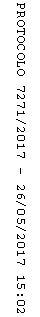 